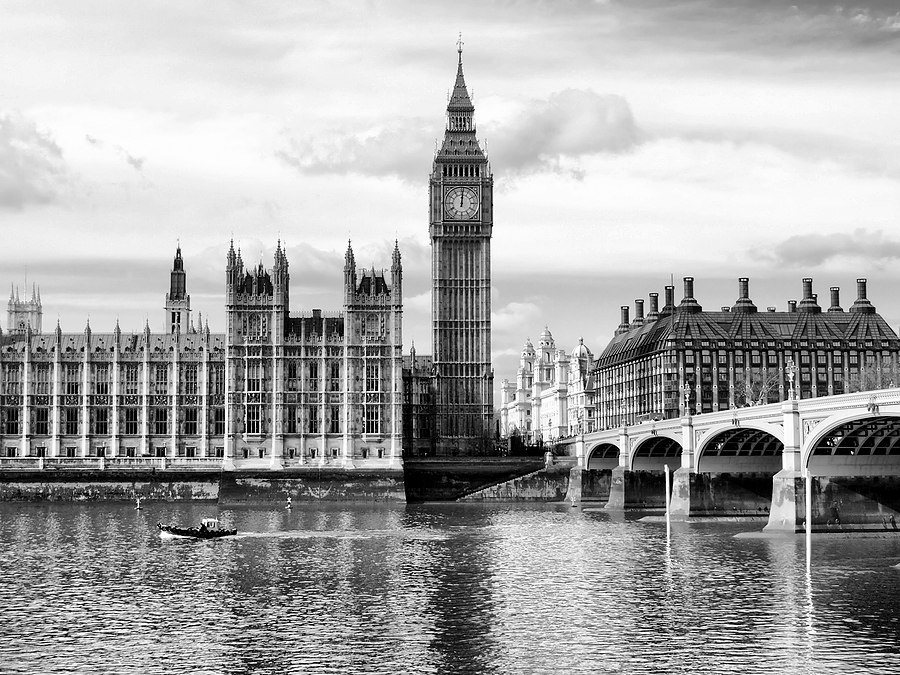 ДНИ  ЯЗЫКА И КУЛЬТУРЫ СТРАН СЕВЕРНОЙ И ЗАПАДНОЙ ЕВРОПЫSOMETHING GOOD IS GOING TO HAPPENПРОГРАММАЗаведующая кафедрой ИЯ   __________________________/ Т.П.Савельева/№Название мероприятияДатаМестоОтветственныеУчастники1.Открытие:- выступления  - С.Лосева,  декана ГФ, - А.Малых, участника ДЯК в .- представителя кафедры,- представителя студсовета.21.03, 13.00     А.333Т.П.Савельева, зав. кафедрой,О.Н.Губанова, методист2.Олимпиада по английскому языку и регионоведению21.03,  13.20А.333М.И.Парамонова(страноведение),А.Булатова (аудирование), Нил Мартин (устная речь)Проверяются знания в области регионоведения, истории, культуры, по английскому языку – навыки аудирования (уровень С1), навыки  устной коммуникацииВсе желающие3.Конкурс перевода с русского языка на английский общественно-политического текста (речь С.Лаврова)В течение недели, предшествующей открытию (внеаудиторно)ВнеаудиторноНил Миллер МартинПроверяются базовые навыки письменного перевода с русского языка на английскийВсе желающие4.Студенческая научная конференция «Выдающиеся личности, которые потрясли весь мир» (на английском языке)22.03, 10.30 – 3.30 А.333Т.П.СавельеваН.МартинМ.ПарамоноваА.АлешинА.ШишкинаА.БулатоваПроверяются навыки публичной речи на английском языке, умение аргументировано отстаивать свою точку зрения, работать с сайтами, готовить презентацию и т.д.Студенты ГФ, все желающие5.Встреча с представителями культурной общественности СПБ23.03, 13.00-14.00Ауд.333А.ШишкинаСтуденты ГФ, все желающие6.Литературно-музыкальная композиция «Английская поэзия в русских переводах» (концерт)23.03, 14.45 – 17.00357/1Т.П.СавельеваН.МартинМ.И.ПарамоноваО.ГубановаСтуденты групп ЗР31, ЗР32, ЗР42,РСО41, Студенты ГФ, все желающие7.Закрытие Дней языка и культуры. Награждение победителей23.03.17.30 – 18.00357/1Т.П.Савельева